О сборе предложений для дополнительного зачисления в резерв составов участковых избирательных комиссий срока полномочий 2023-2027 гг. В соответствии с постановлением Избирательной комиссии Белгородской области от 15 марта 2023 года № 38/390-7 «О формировании резерва составов участковых избирательных комиссий срока полномочий 2023-2028 годов территориальными избирательными комиссиями», а так же руководствуясь пунктом 11 Порядка формирования резерва составов участковых комиссий и назначения нового члена участковой комиссии из резерва составов участковых комиссий (далее – Порядок), утвержденного постановлением Центральной избирательной комиссии Российской Федерации от 05.12.2012 № 152/1137-6 (в ред. Постановлений ЦИК России от 16.01.2013 № 156/1173-6, от 26.03.2014 № 223/1436-6, от 10.06.2015 № 286/1680-6, от 01.11.2017 № 108/903-7, от 12.02.2020 № 239/1779-7, от 24.02.2021 № 284/2087-7, от 01.06.2023 № 116/923-8), Краснояружская территориальная избирательная комиссия постановляет: 1.	Провести сбор предложений для дополнительного зачисления в резерв составов участковых комиссий Краснояружского района срока полномочий 2023-2028 гг. №№ 754-770 в срок с 21 июля 2023 года по 10 августа 2023 года.2.	Утвердить текст информационного сообщения о сборе предложений для дополнительного зачисления в резерв составов участковых комиссий срока полномочий 2023-2028 гг. (прилагается). 3.	Направить информационное сообщение для опубликования в межрайонную газету «Наша Жизнь» и в Избирательную комиссию Белгородской области.4. Разместить настоящее постановление в информационно - телекоммуникационной сети «Интернет»:- на странице Краснояружской территориальной избирательной комиссии на официальном сайте Избирательной комиссии Белгородской области;- на официальном сайте органов местного самоуправления Краснояружского района в разделе Территориальная избирательная комиссия.5. Контроль за выполнением настоящего постановления возложить на председателя Краснояружской территориальной избирательной комиссии 
М.В. Носова.Приложение УТВЕРЖДЕНОпостановлением Краснояружской территориальной избирательной комиссии  от 14 июля 2023 года № 19/112-1ИНФОРМАЦИОННОЕ СООБЩЕНИЕКраснояружской территориальной избирательной комиссии 
о сборе предложений для дополнительного зачисления в резерв составов участковых избирательных комиссий Краснояружского района Белгородской области срока полномочий 2023-2028 гг.Руководствуясь пунктами 11, 14, 15, 18 и 22 Порядка формирования резерва составов участковых комиссий и назначения нового члена участковой комиссии из резерва составов участковых комиссий, утвержденного постановлением от 05.12.2012 № 152/1137-6 Центральной избирательной комиссии Российской Федерации (в ред. Постановлений ЦИК России от 16.01.2013 №156/1173-6, от 26.03.2014 №223/1436-6, от 10.06.2015 №286/1680-6, от 01.11.2017 №108/903-7, от 12.02.2020 N 239/1779-7, от 01.06.2023 N 116/923-8) (далее - Порядок), в соответствии с постановлением Избирательной комиссии Белгородской области от 15 марта 2023 года № 38/390-7 «О формировании резерва составов участковых избирательных комиссий срока полномочий 2023-2028 годов территориальными избирательными комиссиями» Краснояружская территориальная избирательная комиссия объявляет о сборе предложений по кандидатурам для дополнительного зачисления в резерв составов участковых избирательных комиссий Краснояружского района срока полномочий 2023-2028 гг.  №№ 754-770.Количество вносимых кандидатур от каждого субъекта права внесения предложений для дополнительного зачисления в резерв составов участковых комиссий не ограничивается. Предложения по кандидатурам для дополнительного зачисления в резерв составов участковых комиссий и иные документы необходимо представлять с 21 июля 2023 года по 10 августа 2023 года в Краснояружскую территориальную избирательную комиссию. Перечень документов, необходимых при внесении предложений по кандидатурам в резерв составов участковых комиссий  Для политических партий, их региональных отделений, иныхструктурных подразделений1. Решение полномочного (руководящего или иного) органа политической партии либо регионального отделения, иного структурного подразделения политической партии о внесении предложения о кандидатурах в резерв составов участковых комиссий, оформленное в соответствии с требованиями устава политической партии.2. Если предложение о кандидатурах вносит региональное отделение, иное структурное подразделение политической партии, а в уставе политической партии не предусмотрена возможность такого внесения, - решение органа политической партии, уполномоченного делегировать региональному отделению, иному структурному подразделению политической партии полномочия по внесению предложений о кандидатурах в резерв составов участковых комиссий о делегировании указанных полномочий, оформленное в соответствии с требованиями устава.Для иных общественных объединений1. Нотариально удостоверенная или заверенная уполномоченным на то органом общественного объединения копия действующего устава общественного объединения.2. Решение полномочного (руководящего или иного) органа общественного объединения о внесении предложения о кандидатурах в резерв составов участковых комиссий, оформленное в соответствии с требованиями устава, либо решение по этому же вопросу полномочного (руководящего или иного) органа регионального отделения, иного структурного подразделения общественного объединения, наделенного в соответствии с уставом общественного объединения правом принимать такое решение от имени общественного объединения.3. Если предложение о кандидатурах вносит региональное отделение, иное структурное подразделение общественного объединения, а в уставе общественного объединения указанный в пункте 2вопрос не урегулирован, - решение органа общественного объединения, уполномоченного в соответствии с уставом общественного объединения делегировать полномочия по внесению предложений о кандидатурах в резерв составов участковых комиссий, о делегировании таких полномочий и решение органа, которому делегированы эти полномочия, о внесении предложений в резерв составов участковых комиссий.Для иных субъектов права внесения кандидатур в резервсоставов участковых комиссийРешение представительного органа муниципального образования, протокол собрания избирателей по месту жительства, работы, службы, учебы.Кроме того, всеми субъектами права внесения кандидатур должны быть представлены:1. Письменное согласие гражданина Российской Федерации на его назначение членом участковой избирательной комиссии с правом решающего голоса, зачисление в резерв составов участковых комиссий.2. Копия паспорта или документа, заменяющего паспорт гражданина Российской Федерации, содержащего сведения о гражданстве и месте жительства лица, кандидатура которого предложена для зачисления в резерв составов участковых комиссий.	Прием документов осуществляется Красненской территориальной избирательной комиссией с 21 июля 2023 года по 10 августа 2023 года в рабочие дни (с понедельника по пятницу) с 8.00 до 17.00, перерыв с 12.00 до 13.00 по адресу: 309420, по адресу: Белгородская область, Краснояружский район, п. Красная Яруга, ул. Центральная, 14, тел. (847263) 46668Краснояружская территориальная избирательная комиссия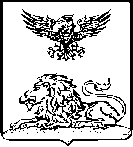 КРАСНОЯРУЖСКАЯ ТЕРРИТОРИАЛЬНАЯИЗБИРАТЕЛЬНАЯ КОМИССИЯПОСТАНОВЛЕНИЕ14 июля 2023 года                                                                                  № 19/112-1Председатель Краснояружской территориальной избирательной комиссииМ.В. НосовСекретарь Краснояружской территориальной избирательной комиссииС.Н. Шапошникова